ЧТО ЗАЧЕМ И ПОЧЕМУ? Комплект коррекционно-развивающих материалов
Автор - Г.С. Кагарлицкая
Комплект предназначен для развития и коррекции познавательных процессов у детей, начиная с 4 лет. Материалы могут быть использованы как для работы с нормально развивающимися детьми, так и с детьми, имеющими отклонения в развитии. Комплект может быть использован как для развития когнитивных процессов - различных параметров внимания, связной речи, понимания причинно-следственных отношений, сюжетных линий, скрытых подтекстов у детей начиная с 4-5 лет, так и для коррекции этих процессов у детей того же и более старшего возраста, имеющих такие нарушения в развитии, как синдром дефицита внимания и гиперактивности, общее недоразвитие речи, расстройства аутистического спектра, задержка психического развития, отставание в умственном развитии и др. В комплект входят серии последовательных картинок для определения причинно-следственных связей, а также наборы цветных силуэтных изображений (яблоко, домик, кораблик и т.д.) для выстраивания последовательностей с учетом определённых закономерностей. Алгоритм работы с материалами подробно описан в методическом пособии.

Комплект состоит из материалов трёх видов:
"Разложи по порядку".Цель - формирование и развитие умения выявлять и воспроизводить закономерности составления ряда.

"Что сначала, что потом?". Цель - развитие понимания простых причинно-следственных отношений.

"Расскажи историю". Цель - развитие умения понимать подтекст изображенного на картинке сюжета, выделять неочевидные, но определяющие ситуацию признаки изображений.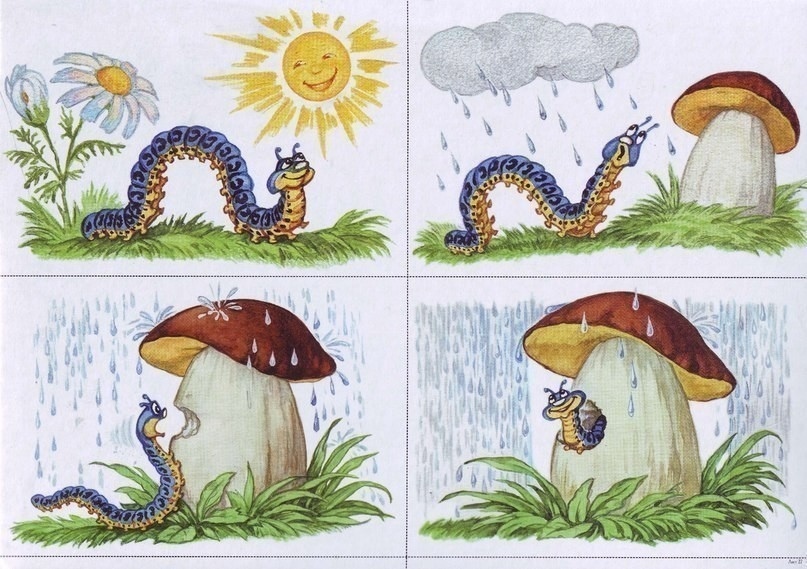 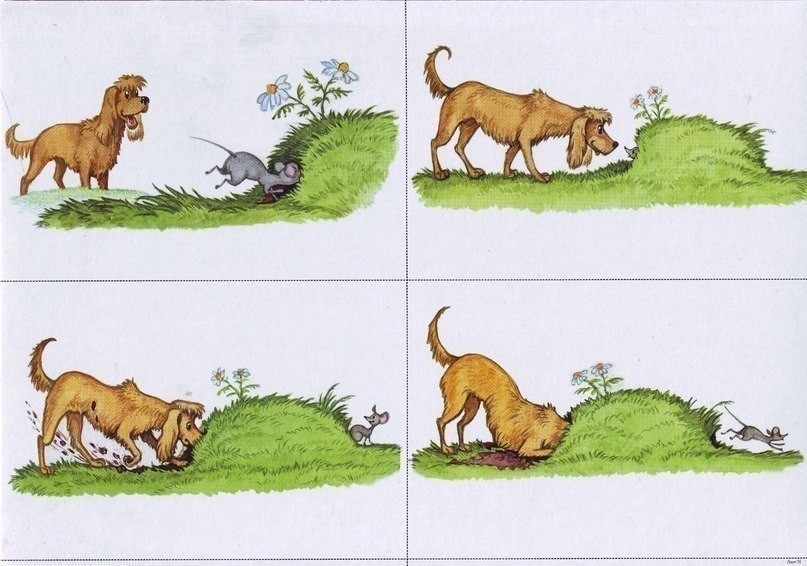 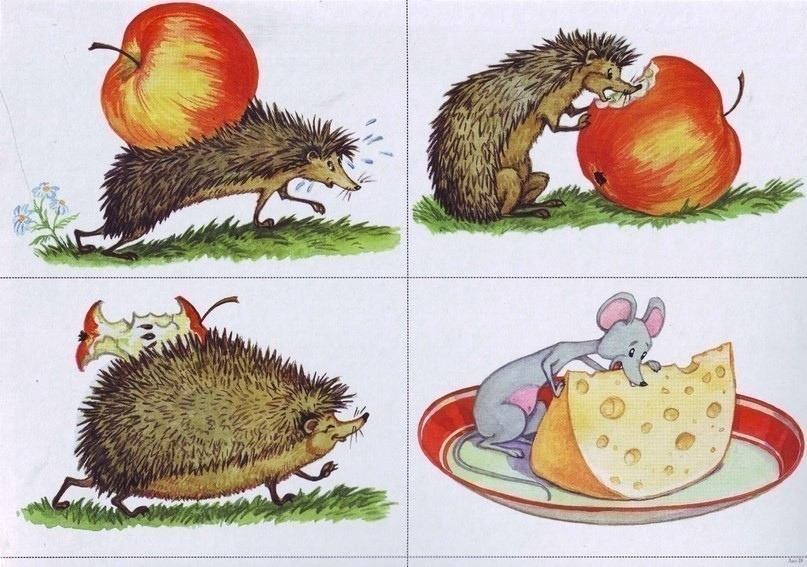 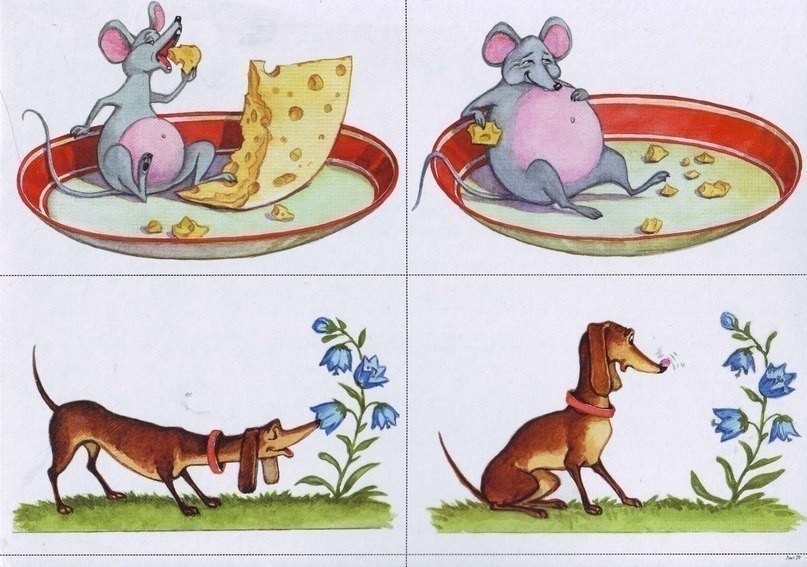 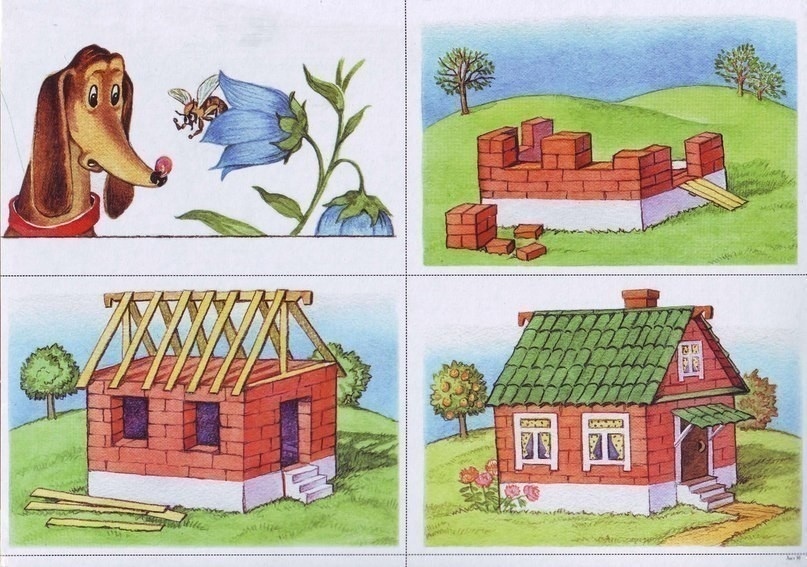 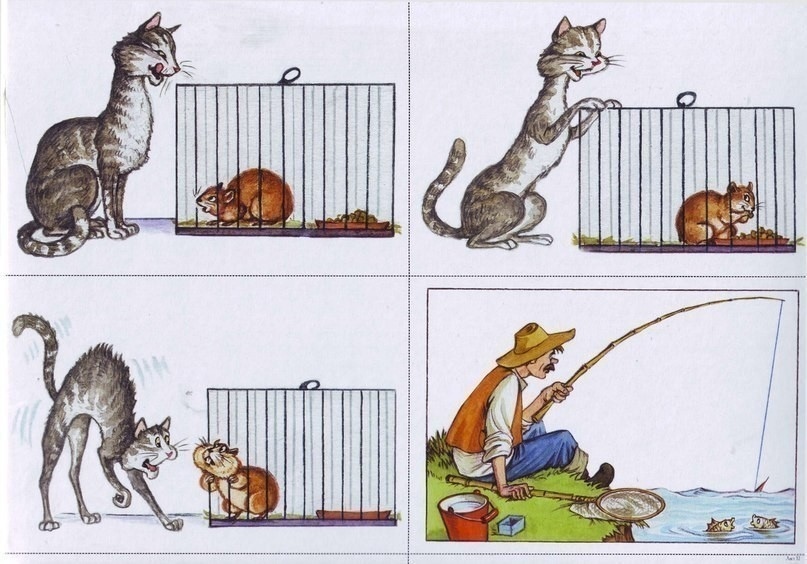 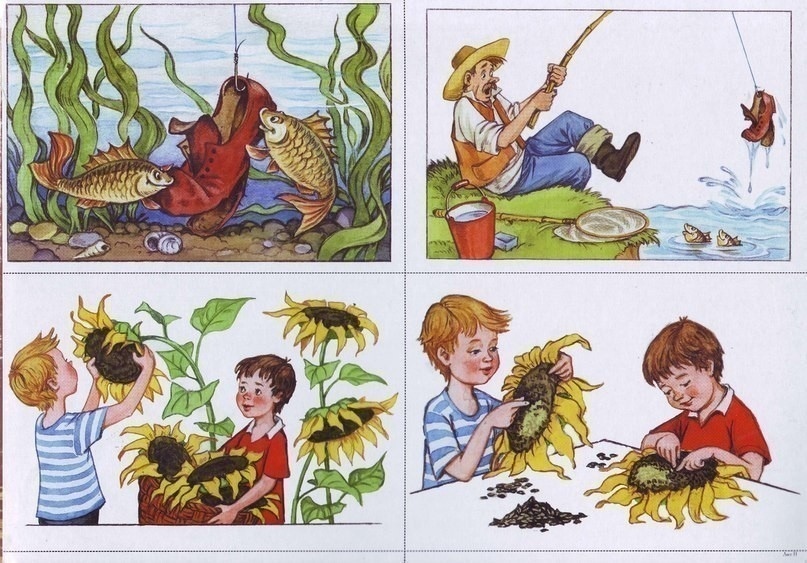 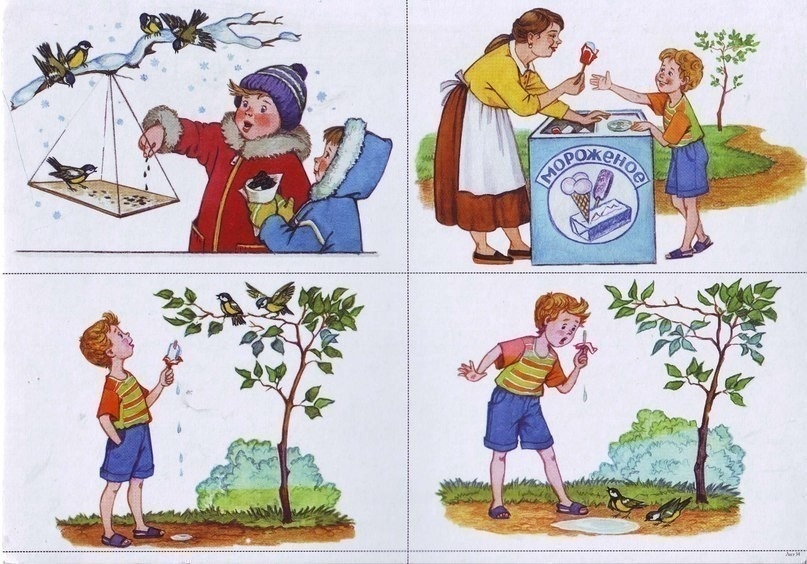 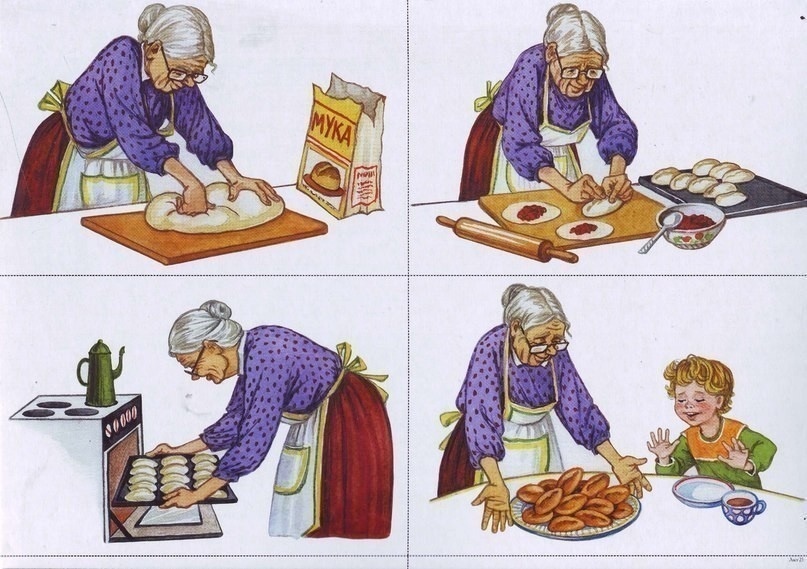 